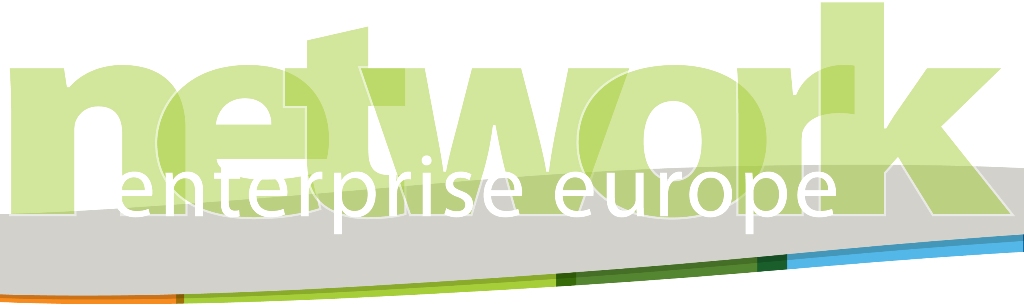                        CHESTIONAR PARTICIPARE PARTENERIAT DE AFACERI B2BTargul "Agriculture and Everything for It 2015" Dobrich, Bulgaria 4 Aug 2015Va rugăm să completaţi chestionarul şi să îl trimiteţi la fax: 0241 619454 sau                e-mail: cia@ccina.ro până în 28 iulie 2015. Detalii suplimentare Corina Ürmösi, tel: 0241 550960 sau 0734 885011Compania/ Organizaţia/ InstituţiaAdresa:Tel:Fax:E-mail:Nr salariati:Persoana de contact:Nume participanti la parteneriat Dobrich:Obiectul de activitate:Produse/servicii oferite:Produse/servicii solicitate: